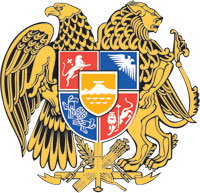 ՀԱՅԱՍՏԱՆԻ  ՀԱՆՐԱՊԵՏՈՒԹՅԱՆ  ԿԱՌԱՎԱՐՈՒԹՅՈՒՆՈ  Ր  Ո  Շ  Ո Ւ  Մ նոյեմբերի 2022 թվականի  N              -ԱՀԱՅԱՍՏԱՆԻ ՀԱՆՐԱՊԵՏՈՒԹՅԱՆ ԱԶԳԱՅԻՆ ԺՈՂՈՎԻ ԱՐՏԱՀԵՐԹՆԻՍՏ ԳՈՒՄԱՐԵԼՈՒ ՆԱԽԱՁԵՌՆՈՒԹՅԱՆ ՄԱՍԻՆ--------------------------------------------------------------------------------------------------------Ղեկավարվելով Հայաստանի Հանրապետության Սահմանադրության 100-րդ և «Ազգային ժողովի կանոնակարգ» Հայաստանի Հանրապետության սահմանադրական օրենքի 41-րդ հոդվածներով` Հայաստանի Հանրապետության կառավարությունը   ո ր ո շ ու մ   է.1. Առաջարկել Հայաստանի Հանրապետության Ազգային ժողովի նախագահին 2022 թվականի նոյեմբերի 24-ին ժամը 11:00-ին գումարել Հայաստանի Հանրապետության Ազգային ժողովի արտահերթ նիստ` հետևյալ օրակարգով`«Ազգային անվտանգության մարմիններում ծառայության մասին» օրենքում փոփոխություններ և լրացումներ կատարելու մասին» և «Ազգային անվտանգության մարմինների մասին» օրենքում փոփոխություններ և լրացումներ կատարելու մասին» Հայաստանի Հանրապետության օրենքների նախագծերի փաթեթ (Կ-421-04.11.2022-ՊԱ-011/0)(առաջին ընթերցում)(երկրորդ ընթերցում)Հայաստանի Հանրապետության հարկային օրենսգրքում փոփոխություններ և լրացումներ կատարելու մասին» Հայաստանի Հանրապետության օրենքի նախագիծ     (Կ-405-11.10.2022-ՏՀ-011/0)(առաջին ընթերցում)(երկրորդ ընթերցում)«Հայաստանի Հանրապետության հարկային օրենսգրքում փոփոխություններ և լրացումներ կատարելու մասին» և «Ժամանակավոր անաշխատունակության և մայրության նպաստների մասին» օրենքում փոփոխություն կատարելու մասին» Հայաստանի Հանրապետության օրենքների նախագծերի փաթեթ (Կ-402-11.10.2022-ՏՀ-011/0)(առաջին ընթերցում)(երկրորդ ընթերցում)«Ավտոմոբիլային տրանսպորտի մասին» օրենքում փոփոխություններ և լրացումներ կատարելու մասին» և «Տրանսպորտի մասին» օրենքում փոփոխություն կատարելու մասին» Հայաստանի Հանրապետության օրենքների նախագծերի փաթեթ (Կ-426-10.11.2022-ՏՀ-011/0)(առաջին ընթերցում)(երկրորդ ընթերցում)«Հայաստանի Հանրապետության ընտրական օրենսգիրք» սահմանադրական օրենքում լրացում կատարելու մասին», «Հայաստանի Հանրապետության ընտրական օրենսգիրք» սահմանադրական օրենքում փոփոխություններ և լրացումներ կատարելու մասին» սահմանադրական օրենքում փոփոխություն կատարելու մասին», «Հանրաքվեի մասին» սահմանադրական օրենքում փոփոխություններ և լրացում կատարելու մասին» սահմանադրական օրենքում փոփոխություն կատարելու մասին», «Վարչական իրավախախտումների վերաբերյալ Հայաստանի Հանրապետության օրենսգրքում փոփոխություններ և լրացումներ կատարելու մասին» օրենքում փոփոխություն կատարելու մասին», «Կոռուպցիայի կանխարգելման հանձնաժողովի մասին» օրենքում լրացումներ կատարելու մասին» օրենքում փոփոխություն կատարելու մասին» և «Տեղական հանրաքվեի մասին» օրենքում լրացում և փոփոխություններ կատարելու մասին» օրենքում փոփոխություն կատարելու մասին» Հայաստանի Հանրապետության օրենքների նախագծերի փաթեթ (Պ-434-21.11.2022-ՊԻ-011/0)(առաջին ընթերցում)(երկրորդ ընթերցում)2. Հայաստանի Հանրապետության Ազգային ժողովի արտահերթ նիստի նախաձեռնողի ներկայացուցիչ է նշանակվել Հայաստանի Հանրապետության ֆինանսների նախարարի տեղակալ Արման Պողոսյանը:3. Հայաստանի Հանրապետության Ազգային ժողով ներկայացնել «2022 թվականի նոյեմբերի 24-ին ժամը 11:00-ին գումարված՝ Հայաստանի Հանրապետության Ազգային ժողովի արտահերթ նիստի օրակարգային հարցերի քննարկման հատուկ ընթացակարգի մասին» Հայաստանի Հանրապետության Ազգային ժողովի որոշման նախագիծը:ՀԱՅԱՍՏԱՆԻ ՀԱՆՐԱՊԵՏՈՒԹՅԱՆ                        ՎԱՐՉԱՊԵՏ			                                Ն. ՓԱՇԻՆՅԱՆ   ԵրևանՆԱԽԱԳԻԾՀԱՅԱՍՏԱՆԻ ՀԱՆՐԱՊԵՏՈՒԹՅԱՆ ԱԶԳԱՅԻՆ ԺՈՂՈՎԻՈՐՈՇՈՒՄԸ2022 ԹՎԱԿԱՆԻ ՆՈՅԵՄԲԵՐԻ 24-ԻՆ ԺԱՄԸ 11:00-ԻՆ ԳՈՒՄԱՐՎԱԾ՝ ՀԱՅԱՍՏԱՆԻ ՀԱՆՐԱՊԵՏՈՒԹՅԱՆ ԱԶԳԱՅԻՆ ԺՈՂՈՎԻ ԱՐՏԱՀԵՐԹ ՆԻՍՏԻ օրակարգային հարցերի քննարկման ՀԱՏՈՒԿ ԸՆԹԱՑԱԿԱՐԳԻ մասին-----------------------------------------------------------------------------------------------------------------Հիմք ընդունելով «Ազգային ժողովի կանոնակարգ» Հայաստանի Հանրապետության սահմանադրական օրենքի 41-րդ հոդվածի 6-րդ մասը՝ Հայաստանի Հանրապետության Ազգային ժողովը ՈՐՈՇՈՒՄ Է.	Հայաստանի Հանրապետության կառավարության նախաձեռնությամբ 2022 թվականի նոյեմբերի 24-ին ժամը 11:00-ին գումարված՝ Հայաստանի Հանրապետության Ազգային ժողովի արտահերթ նիստի օրակարգային հարցերի երկրորդ ընթերցմամբ քննարկումը կազմակերպել առաջին ընթերցմամբ դրանց ընդունումից հետո՝ 24 ժամվա ընթացքում:Նախագծերի վերաբերյալ գրավոր առաջարկները և գլխադասային հանձնաժողովի եզրակացությունը ներկայացնելու համար սահմանել երեքական ժամ: